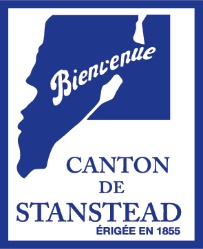 Répertoire des entreprises localesEnsemble, faisons rouler l’économie d’ici!ENTREPRISESSERVICES OFFERTSCOORDONNÉESBéret RougeMenus hebdomadaires de plats préparés à emporter. Appelez à l'avance et ils prépareront votre commande. Fermé les lundis et mardis. Commandes par téléphone ou par courriel. 819 267-8770beret.rouge2621@gmail.com
Café TriticeusPains maison faits sur place (levain, blé entier, blanc et sans gluten sur commande spéciale).  Biscuits, gâteaux et desserts disponibles sur commande spéciale également. Appelez Janet.819 847-2110Garage Multi-Services Fitch BayRéparation d'autos et bateaux. Ouvert du lundi au vendredi de 8 h à 16 h. 49 rue Thayer (Fitch Bay). Sur rendez-vous seulement.819 876-2913Maison McGowanL'équipe McGowan préparera des repas prêts à manger à partir du jeudi 16 avril pour emporter ou une livraison les vendredis ou les samedis. Commandes par téléphone: ou par courriel.819 843-2126aubergemcgowan@gmail.comMarché de la BayLivraison disponible pour les commandes de 25$ et plus (frais de 5$ pour la livraison). Les commandes doivent être passées avant 14 h. Ouvert du lundi au dimanche de 8 h à 20 h. Commandes par téléphone or Messenger (Facebook).819 876-5568Pépinière aquatique de Fitch BayPour la planification, la réalisation ou la restauration de votre espace aquatique. Le seul producteur de plantes aquatiques en Estrie. Ouverture officielle pour la saison, samedi le 9 mai 2020. Ouvert de 9 h à midi, ou sur rendez-vous.819-876-5960Quincaillerie Fitch BayOuvert du lundi au samedi de 9 h à 16 h.819 876-7235Liberterre ApothicaireToujours ouvert !  Beauté, cosmétiques et soins personnels, services de santé alternatifs et holistiques. Commandez en ligne ou par courriel.liberterreapothecary.com